Домашнее задание учащимся по классу домры Епифанцевой К.А.Каждое занятие начинать с упражнений. Необходимо следить за посадкой, спина прямая, опора на ноги (одна на полу другая на подставке, грудной клеткой облокачиваемся на домру. Руки в свободном тонусе, мышцы не зажимать! Правая рука катается на мизинце с опорой на него, струну гладим, а не отщипываем. Левая рука не прижимается ладонью к грифу, пальцы прижимают струну до накладки). 1 класс1. удары медиатора вниз по струне ля, затем ре и ми, скольжение вниз по трем струнам, от ми до ре. 2. упражнение по 4 пальца на каждый лад (тетрахорды), с поступенным перемещением вверх и вниз (пальцы не отрывать от грифа). Ударом вниз.2 класс1. упражнение по 4 пальца на каждый лад (тетрахорды), с поступенным перемещением вверх и вниз (пальцы не отрывать от грифа). Переменным ударом.2. игра гаммы Фа мажор (внимательно смотреть знаки и ритм):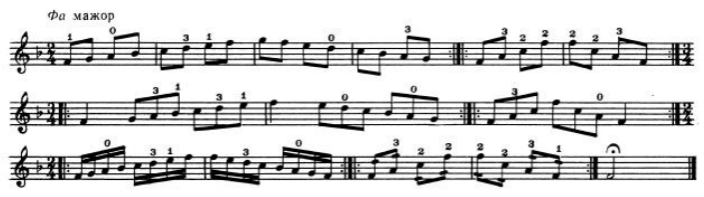 3. игра упражнения В. Чунина (каждую репризу повторять по 5 раз), в медленном темпе. 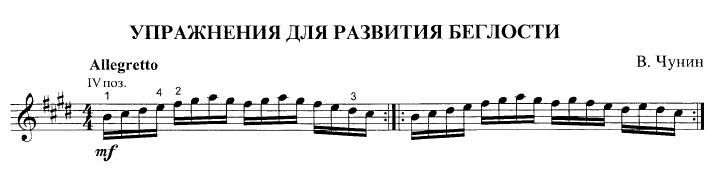 5 класс1. упражнение по 4 пальца на каждый лад (тетрахорды), с поступенным перемещением вверх и вниз (пальцы не отрывать от грифа). Переменным ударом.2. игра гаммы Соль минор (внимательно смотреть знаки и ритм):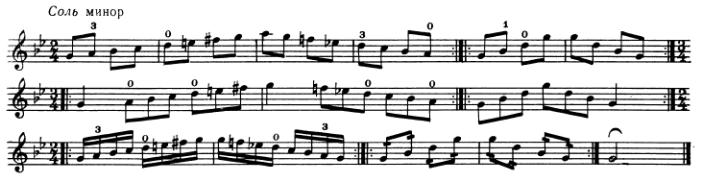 3. игра упражнения В. Чунина (каждую репризу повторять по 5 раз), в медленном темпе.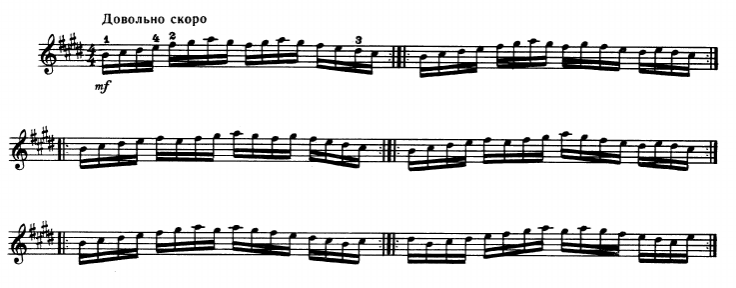 Заниматься необходимо ежедневно, 40-60 минут. Обращая внимание на правильную посадку и постановку инструмента и рук на нем.  Учащиеся закрепляют материал, пройдённый на уроках и доучивают индивидуальную программу.Индивидуальные задания1. Алексенко Андрей:Хлопать ритм произведений, проговаривая ноты. Пропевать по фразам, соединяя ихДНП Котик –Играть целиком, не останавливаясь по середине произведения, делать фразы. М.Красев Медвежата – Играть правильный ритм, со счетом вслух. Обращать внимание на 4 палец, ставить крепко на подушечку.Вспомнить знаки динамики названия и что обозначают.2.Кузнецова Ольга:Хлопать произведений, проговаривая ноты и просчитывая на 1и 2и или 1и 2и 3и.Обр. Ю.Черепнина Хохлатка – обращать внимание на паузы и длительности нот. Играть в одном ритме и темпе.Обр. В.Иванникова На заре – перед игрой хлопать ритм со счетом. Играть ровно соотнося длительности нот.3.Мусянов МаксимХлопать произведения со счетом или проговаривая нотыА.Комаровский Песенка – играть пальцами л.р. связывая ноты между собой, дожимать (легато), внимательно смотреть повторяющиеся моменты, следить за длительностями.Ф.Рыбицкий Маленький паяц – играть четко, прожимая каждую нотку. Выстраивать фразы.4.Шустов АлексейХлопать произведения со счетом или проговаривая нотыЭ.Робинсон Песня о Джо Хилле – играть, обращая внимание на постановку рук, п.р. скользит на мизинце. Все паузы выдерживаются, и досчитываются. Играть под метроном.А.Александров Верхом на палочке –Играть в одном темпе, обращая внимание на сложные места. Строить фразы по 4 такта.Повторить динамику – названия и обозначения.5.Поветельнова СофияВспоминать названия длительностей и динамических оттенков. Г.Персел Ария – думать наперед, сначала глазами находить ноту, а потом ставить сильный палец. Прослеживать повторы в произведении, вести фразировку по 4 такта во 2 части произведения.М.Глинка Лесгинка – доучивать до конца. Внимательно смотреть длительности, шестнадцатые играть легкой п.р. Все ноты играть в одном метроритме.6.Караваева НинаПроигрывать произведения уверенно, в одном темпе. Обращая внимание на знаки и длительности.П.Чайковский Сладкая греза – доучивать наизусть. Внимательно смотреть ритм, аппликатуру и удары. Выстраивать по 2 такта, не делая между ними дыр. РНП вдоль да по речке – 1 раздел и 2 играть в одном темпе, внимательно аппликатуру смотреть и запоминать какой палец куда ставить. Играть по несколько раз от начала до конца.7.Митрошкин КириллУчить произведения наизусть. Внимательно запоминать ритм произведений, выдерживать четверть с точкой и шестнадцатую, хлопать и проговаривать ноты под метроном.Связь с преподавателем через WatsApp, Viber, ВКонтакте.